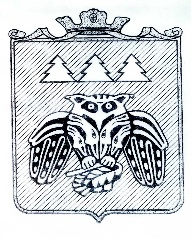 Коми Республикаын «Сыктывдін» муниципальнӧйрайонсаадминистрациялӧнШУÖМПОСТАНОВЛЕНИЕадминистрации муниципального района «Сыктывдинский» Республики Комиот 27 июля 2021 года    							                       № 7/916Руководствуясь пунктом 4 статьи 51 Федерального закона от 6 октября 2003 года      № 131-ФЗ «Об общих принципах организации местного самоуправления в Российской Федерации», частью 1 статьи 25 Федерального закона от 29 декабря 2012 года № 273-ФЗ      «Об образовании в Российской Федерации», статьей 50 Устава муниципального района «Сыктывдинский» Республики Коми, администрация муниципального района «Сыктывдинский» Республики КомиПОСТАНОВЛЯЕТ:Утвердить  Устав муниципального автономного дошкольного образовательного учреждения «Детский сад» с. Лэзым в новой редакции согласно приложению.Возложить полномочия по государственной регистрации Устава муниципального автономного дошкольного образовательного учреждения «Детский сад» с. Лэзым на заведующего муниципального автономного дошкольного образовательного учреждения «Детский сад» с. Лэзым (М.В. Рудецкая).Признать утратившим силу постановление администрации муниципального образования муниципального района  «Сыктывдинский» от 23 мая 2014 года № 5/941 «Об утверждении новой редакции Устава муниципального автономного дошкольного образовательного учреждения «Детский сад» с. Лэзым».4. Контроль за исполнением настоящего постановления возложить на  заместителя руководителя администрации муниципального района «Сыктывдинский» (В.Ю. Носов).5. Настоящее постановление вступает в силу со дня его официального опубликования.Глава  муниципального района «Сыктывдинский» -руководитель администрации                                                                             Л.Ю. ДоронинаУ  С  Т  А  Вмуниципального автономного дошкольного образовательного учреждения «Детский сад» с. Лэзымс. Лэзым, 2021 г.1. Общие положенияПолное наименование на русском языке – муниципальное автономное дошкольное образовательное учреждение «Детский сад» с. Лэзым, наименование на коми языке – «Челядьöсвидзанiн» школаöдзвелöдан Лэзым сиктсамуниципальнöйасшöрлуна учреждение», сокращенное наименование – МАДОУ «Детский сад» с. Лэзым (далее – Учреждение), зарегистрировано в Межрайонной инспекции Федеральной налоговой службы №1 по Республике Коми 05 апреля 2000 года, создано в целях реализации прав граждан на образование, гарантии общедоступности и бесплатности дошкольного образования в пределах федеральных государственных образовательных стандартов. Учреждение является правопреемником муниципального бюджетного дошкольного образовательного учреждения «Детский сад» с. Лэзым.Место нахождения Учреждения: 168214, Республика Коми, Сыктывдинский район, с. Лэзым, ул. Центральная, д. 68.Организационно-правовая форма: некоммерческая организация – муниципальное автономное образовательное учреждение. Тип Учреждения: дошкольная образовательная организация.Учредителем Учреждения является администрация муниципального района «Сыктывдинский» Республики Коми, действующая от имени муниципального района «Сыктывдинский» Республики Коми (далее – Учредитель). Место нахождения Учредителя: 168220, Республика Коми, Сыктывдинский район, с. Выльгорт, ул. Домны Каликовой, д. 62.Уполномоченным органом, осуществляющим функции и полномочия Учредителя, является администрация муниципального района «Сыктывдинский» в лице своего отраслевого органа – управления образования муниципального района «Сыктывдинский» Республики Коми.Отношения между Учреждением и Учредителем, отношения Учреждения с обучающимися и их родителями (законными представителями) регламентируются в порядке, установленном настоящим Уставом и локальными актами Учреждения.Учреждение в своей деятельности руководствуется Конституцией Российской Федерации, Федеральным законом «Об образовании в Российской Федерации», а также другими федеральными законами, иными нормативными правовыми актами Российской Федерации, законами и иными нормативными правовыми актами Республики Коми, содержащими нормы, регулирующие отношения в сфере образования (далее – законодательство об образовании), нормативными правовыми актами Учредителя, управления образования, настоящим Уставом и локальными актами Учреждения.Учреждение является муниципальным учреждением, оно создано Учредителем для выполнения работ, оказания муниципальных услуг в целях обеспечения реализации предусмотренных законодательством Российской Федерации сфере образования и полномочий Учредителя. 	Муниципальные задания для Учреждения в соответствии с предусмотренными настоящим Уставом основными видами деятельности формирует и утверждает Учредитель.Учреждение является некоммерческой организацией и не ставит основной целью своей деятельности извлечение прибыли. Учреждение является юридическим лицом, за которым закреплено обособленное имущество, находящееся в муниципальной собственности на праве оперативного управления. Права юридического лица в части ведения финансово-хозяйственной деятельности, предусмотренной его Уставом и направленной на подготовку образовательного процесса, возникают у Учреждения с момента его государственной регистрации.Право на ведение образовательной деятельности и получение льгот, предусмотренных законодательством Российской Федерации и Республики Коми, возникает у Учреждения с момента выдачи ему лицензии (разрешение). Лицензирование образовательной деятельности осуществляется в соответствии с законодательством Российской Федерации.Учреждение имеет лицевой счёт, отвечает по своим обязательствам, находящимися в его распоряжении денежными средствами. Учреждение вправе от своего имени заключать договоры, приобретать имущественные права, нести обязанности, быть истцом и ответчиком в суде.  Учреждение имеет штамп, вывеску и печать с изображением герба муниципального района «Сыктывдинский» Республики Коми со своим наименованием.Порядок приёма на обучение по образовательным программам устанавливается федеральным органом исполнительной власти, осуществляющим функции по выработке государственной политики и нормативно-правовому регулированию в сфере образования, если иное не предусмотрено законодательством об образовании. Правила приёма в Учреждение на обучение по образовательным программам устанавливаются в части, не урегулированной законодательством об образовании, самостоятельно Учреждением в соответствии с действующим законодательством Российской Федерации и Республики Коми, санитарно-эпидемиологическими правилами и нормами, муниципальными правовыми актами Учредителя и регламентируется локальным нормативным актом Учреждения.Приём детей в Учреждение осуществляется при достижении ребёнком возраста одного года, по личному заявлению родителя (законного представителя) ребёнка при предъявлении оригинала документа, удостоверяющего личность родителя (законного представителя), либо оригинала документа, удостоверяющего личность иностранного гражданина и лица без гражданства в Российской Федерации. Приём детей, впервые поступающих в Учреждение, осуществляется на основании медицинского заключения. Перечень дополнительно представляемых заявителем документов для приёма в Учреждение регламентируется локальным нормативным актом Учреждения.При приёме ребёнка в Учреждение в письменной форме заключается договор об образовании между Учреждением и родителем (законным представителем) ребёнка. Договор об образовании заключается в двух экземплярах по одному для каждой из сторон.Деятельность и режим функционирования Учреждения устанавливается на основании требований законодательства об образовании.Образовательная деятельность по основным и дополнительным образовательным программам дошкольного образования в части, не урегулированной законодательством об образовании, осуществляется Учреждением самостоятельно и регламентируется соответствующими локальными нормативными актами.Участниками образовательных отношений Учреждения являются: образовательные организации, обучающиеся, родители (законные представители) обучающихся, педагогические работники. Права и обязанности участников образовательных отношений в Учреждении определяются в соответствии с действующим законодательством. Взаимоотношения участников образовательных отношений строятся на основе приоритета общечеловеческих ценностей, сотрудничества, уважения личности и устанавливаются в части, не урегулированной законодательством об образовании, Учреждением самостоятельно и регламентируются локальными нормативными актами.Учреждение разрабатывает, принимает и утверждает в установленном порядке следующие виды локальных нормативных актов: положения, инструкции, правила, порядок, приказы, решения, расписания, планы, отчёты, графики, протоколы, справки и иные локальные акты, содержащие нормы, регулирующие уставные и иные направления деятельности в пределах своей компетенции в соответствии с законодательством Российской Федерации.Учреждение обязано ознакомить всех участников образовательных отношений с настоящим Уставом, лицензией на образовательную деятельность, образовательными программами и другими документами, регламентирующими организацию и осуществление образовательной деятельности, права и обязанности обучающихся. Документы для ознакомления размещаются на информационном стенде (уголке потребителя образовательных услуг) и на официальном сайте Учреждения.Учреждение осуществляет обучение и воспитание обучающихся в интересах личности, общества, государства, обеспечивает охрану здоровья и создание благоприятных условий для разностороннего развития личности, в т.ч. возможности удовлетворения потребности обучающегося в получении дополнительного образования.Организацию оказания первичной медико-санитарной помощи обучающимся осуществляют органы исполнительной власти в сфере здравоохранения. Учреждение обязано предоставить безвозмездно медицинской организации помещение, соответствующее условиям и требованиям для осуществления медицинской деятельности.Организация питания возлагается на Учреждение в соответствии с нормативными правовыми документами и регламентируется соответствующим локальным нормативным актом. Организация питания обучающихся осуществляется за плату, взимаемую с родителей (законных представителей) (далее – родительская плата). Ее размер устанавливает Учредитель, если иное не установлено законодательством Российской Федерации. Учредитель вправе снизить размер родительской платы или не взимать ее с отдельных категорий родителей (законных представителей) в определяемых им случаях и порядке.Обеспечение Учреждения учебными пособиями, учебно-методическими материалами, средствам обучения и воспитания по основным образовательным программам и адаптированным основным образовательным программам в пределах федеральных государственных образовательных стандартов осуществляется за счет бюджетных ассигнований федерального бюджета, республиканского и местного бюджетов.Учреждение несёт ответственность в установленном законодательством Российской Федерации и Республики Коми порядке за невыполнение или ненадлежащее выполнение функций, отнесенных к ее компетенции, за реализацию не в полном объеме образовательных программ, а также за жизнь и здоровье обучающихся, работников Учреждения. За нарушение или незаконное ограничение права на образование и предусмотренных законодательством об образовании прав и свобод обучающихся, родителей (законных представителей) несовершеннолетних детей, нарушение требований к организации и осуществлению образовательной деятельности Учреждение и её должностные лица несут административную ответственность в соответствии с Кодексом Российской Федерации об административных правонарушениях.Цели, предмет и виды деятельности2.1. Основной целью деятельности Учреждения является осуществление образовательной деятельности по образовательным программам дошкольного образования, присмотр и уход за детьми.2.2. Предметом деятельности Учреждения является реализация прав граждан на получение образования, гарантии общедоступности и бесплатности дошкольного образования в пределах федеральных государственных образовательных стандартов; создание условий для развития личности, обеспечение охраны и укрепления здоровья обучающихся.2.3. Для достижения вышеуказанных целей Учреждение осуществляет следующие основные виды деятельности:обучение, воспитание и развитие способностей детей в соответствии с основной общеобразовательной программой и адаптированными основными образовательными программами дошкольного образования;обеспечение присмотра, ухода за детьми, их воспитания и развития;обеспечение познавательно-речевого, социально-личностного, художественно-эстетического и физического развития детей; обеспечение равных стартовых возможностей при поступлении детей в школу;воспитание в детях, с учётом возрастных категорий, гражданственности, уважение к правам и свободам человека, любви к окружающей природе, семье, Родине;обеспечение охраны жизни и здоровья ребёнка;консультирование родителей (законных представителей) по вопросам психологии семьи и воспитания;оказание методической, психолого-педагогической, диагностической и консультативной помощи родителям (законным представителям), обеспечивающим получение детьми дошкольного образования в форме семейного образования.2.4. Перечень иных (неосновных) видов деятельности Учреждения: предоставление услуг за пределами основных общеобразовательных программ (в т.ч. приносящих доход), регламентированное соответствующим положением.3. Организация образовательной деятельности3.1. Учреждение свободно в определении содержания образования, выборе учебно-методического обеспечения, образовательных технологий по реализуемым основным и дополнительным общеобразовательным программам. Содержание образования в Учреждении определяется образовательными программами, разрабатываемыми, утверждаемыми и реализуемыми Учреждением самостоятельно на основе примерных основных образовательных программ и примерных адаптированных основных образовательных программ, установленных федеральными государственными образовательными стандартами и региональными особенностями.3.2. Обучение в Учреждении осуществляется в очной форме, вне Учреждения – в форме семейного образования. Получение образования в разных формах регламентируется соответствующим локальным актом.3.3. Учреждение самостоятельно осуществляет образовательный процесс в соответствии с основными образовательными программами дошкольного образования и адаптированными основными образовательными программами дошкольного образования.3.4. Основная образовательная программа дошкольного образования и адаптированная основная образовательная программа дошкольного образования представляют комплекс основных характеристик образования, организационно-педагогических условий, направленных на разностороннее развитие детей дошкольного возраста с учётом их возрастных и индивидуальных особенностей.3.5. Основная образовательная программа Учреждения разрабатывается на основе примерной основной образовательной программы дошкольного образования.Адаптированная основная образовательная программа дошкольного образования разрабатывается Учреждением на основе примерных адаптированных основных образовательных программ дошкольного образования.3.6.Образовательная деятельность в Учреждении осуществляется в соответствии с учебным планом, расписанием учебных занятий, непосредственно проводимых в различных возрастных группах и регламентируется соответствующим локальным нормативным актом.3.7. Освоение образовательных программ дошкольного образования не сопровождается проведением промежуточных аттестаций и итоговой аттестации обучающихся.3.8. Обучение и воспитание в Учреждении ведутся на русском языке – государственном языке Российской Федерации, также могут вестись на коми языке - одном из государственных языков Республики Коми.3.9. В Учреждении допускается сочетание различных форм получения образования и форм обучения, организация иных форм дошкольного образования, деятельность которых регулируется соответствующими локальными нормативными актами Учреждения.3.10. В Учреждении может осуществляться инновационная деятельность, которая ориентирована на совершенствование учебно-методического, организационного, финансово-экономического, кадрового, материально-технического обеспечения деятельности Учреждения и осуществляется в форме реализации инновационных проектов и программ, регламентируется соответствующим локальным актом. 3.11. В целях выявления и поддержки лиц, проявивших выдающиеся способности, в Учреждении организуются и проводятся интеллектуальные и (или) творческие конкурсы, физкультурные и спортивные мероприятия (далее – конкурсы). Обучающиеся принимают участие в конкурсах на добровольной основе. 3.12. В Учреждении создаются специальные условия для получения образования обучающимися с ограниченными возможностями здоровья, включающие в себя проведение групповых и индивидуальных коррекционных занятий, обеспечение доступа в здание Учреждения и другие условия, без которых невозможно или затруднено освоение образовательных программ обучающимися с ограниченными возможностями здоровья. Получение образования обучающимся с ограниченными возможностями здоровья регламентируется соответствующим локальным актом Учреждения.3.13. Учреждение обеспечивает функционирование внутренней системы оценки качества образования на основании соответствующего Положения. 3.14. Администрация Учреждения осуществляет контроль за организацией образовательной деятельности и за деятельностью работников Учреждения согласно соответствующему локальному акту.4. Управление Учреждением4.1. Компетенция, права, обязанности и ответственность Учреждения: 4.1.1. Учреждение обладает автономией, под которой понимается самостоятельность в осуществлении образовательной, научной, административной, финансово-экономической деятельности, разработке и принятии локальных нормативных актов в соответствии с законодательством об образовании, нормативными правовыми актами Российской Федерации, Республики Коми и настоящим Уставом. 4.1.2. Учреждение свободно в определении содержания образования, выборе учебно-методического обеспечения, образовательных технологий по реализуемым образовательным программам. 4.1.3. Компетенция Учреждения определяется действующим законодательством Российской Федерации в сфере образования, настоящим Уставом.4.2. К компетенции Учредителя относится: утверждение Устава Учреждения, изменений и дополнений в него;создание, реорганизация и ликвидация Учреждения; передача Учреждению на праве оперативного управления имущества, находящегося в муниципальной собственности;осуществление контроля за использованием по назначению и сохранностью закрепленного за Учреждением имущества;изымание неиспользуемого имущества;согласование и контроль условий аренды зданий, помещений и иного имущества Учреждения, подготовка документов для выдачи уполномоченным органом актов экспертной оценки в соответствии с п.2 ст.13 Федерального закона «Об основных гарантиях прав ребёнка в Российской Федерации»; оказание помощи Учреждению по защите интересов в административных, надзорных и судебных органах в установленном законом порядке;обеспечение содержания зданий и сооружений Учреждения, обустройство прилегающих к ней территорий; финансовое обеспечение Учреждения в соответствии с нормативами и законодательством Российской Федерации;осуществление реконструкции и капитального ремонта зданий и сооружений Учреждения, оплата оказываемых Учреждению коммунальных услуг и приобретаемого для Учреждения оборудования длительного пользования (технологического кухонного, медицинского оборудования, инженерного оборудования, электрощитовые, распределительные шкафы, водяные счетчики и др.), необходимого для обслуживания здания Учреждения; выделение средств на выполнение санитарных норм и Правил, норм и Правил пожарной безопасности капитального характера; содействие Учреждению в решении вопросов ее материально-технического обеспечения; обеспечение предусмотренных законом социальных прав, обучающихся и работников Учреждения; закрепление определенной территории муниципального района за Учреждением.4.3. К компетенции органа управления образования относится:назначение заведующего Учреждения по согласованию с администрацией муниципального района «Сыктывдинский» Республики Коми и прекращение его полномочий, заключение и расторжение трудового договора с заведующим;осуществление методической помощи и контроля организации учебно-воспитательного процесса, поддержания в Учреждении необходимых условий для обучения, воспитания, охраны жизни и здоровья обучающихся и работников Учреждения;утверждение сметы доходов и расходов; осуществление контроля за финансовой деятельностью Учреждения;согласование проектной документации на строительство, реконструкцию и капитальный ремонт здания и сооружений Учреждения, участие в приемке вводимых в эксплуатацию объектов;обеспечение соблюдения действующего законодательства об образовании;согласование программы развития Учреждения; проведение аттестации заведующего Учреждением в установленном порядке;принятие решений, направленных на улучшение финансово-экономического состояния Учреждения;участие в формировании муниципального задания для Учреждения; применение к заведующему Учреждением мер поощрений, мер дисциплинарного воздействия в соответствии с законодательством.4.4.Единоличным исполнительным органом Учреждения является заведующий, который осуществляет текущее руководство деятельностью Учреждения. 4.4.1. К компетенции заведующего относится:привлечение для осуществления деятельности, предусмотренной Уставом Учреждения, дополнительных источников финансовых и материальных средств;распоряжение имуществом и материальными средствами; совершение сделок от имени Учреждения; формирование и утверждение структуры управления деятельностью Учреждения;издание приказов и инструкций, обязательных для выполнения всеми работниками и обучающимися Учреждения; распределение, совместно с тарификационной комиссией, учебной нагрузки, установление заработной платы работникам Учреждения, в том числе доплат и других выплат стимулирующего характера в пределах имеющихся средств; иные полномочия, предусмотренные настоящим Уставом и нормативными локальными актами Учреждения, а также установленные законодательством Российской Федерации. 4.4.2. Заведующий действует без доверенности от имени Учреждения.  4.4.3. Заведующий Учреждением несет полную ответственность: за обеспечение осуществления образовательного процесса в соответствии с настоящим Уставом и лицензией; за соответствие применяемых форм, средств, методов обучения и воспитания возрастным, психофизическим особенностям, склонностям, способностям, интересам и потребностям обучающихся;за деятельность Учреждения перед Учредителем, государственными органами и общественностью;за нецелевое использование бюджетных средств.4.5. Управление Учреждением осуществляется в соответствии с законодательством об образовании и на основе сочетания принципов единоначалия и коллегиальности.4.6. Учреждение самостоятельно в формировании своей структуры, если иное не установлено федеральными законами.4.7.Структура, порядок формирования, срок полномочий и компетенция органов управления Учреждение, порядок принятия ими решений и выступления от имени Учреждения устанавливаются Уставом Учреждения, положениями, разработанными в соответствии с законодательством Российской Федерации в области образования.4.8.В Учреждении формируются коллегиальные органы управления, к которым относятся: наблюдательный совет, общее собрание работников, педагогический совет. Коллегиальные органы не вправе выступать от имени Учреждения.4.8.1. Наблюдательный совет.Наблюдательный совет в Учреждении создается в составе 7 членов. В состав наблюдательного совета входят: представитель Учредителя; представители органа местного самоуправления, на который возложено управление муниципальным имуществом; представитель общественности; представители работников Учреждения.Срок полномочий наблюдательного совета составляет 3 года. Одно и то же лицо может быть членом наблюдательного совета неограниченное число раз. Членами наблюдательного совета не могут быть: заведующий Учреждением и его заместители; лица, имеющие неснятую или непогашенную судимость.Учреждение не вправе выплачивать членам наблюдательного совета вознаграждение за выполнение ими своих обязанностей, за исключением компенсации документально подтвержденных расходов, непосредственно связанных с участием в работе наблюдательного совета. Полномочия члена наблюдательного совета могут быть прекращены досрочно: по просьбе члена наблюдательного совета; в случае невозможности исполнения членом наблюдательного совета своих обязанностей по состоянию здоровья или по причине его отсутствия в месте нахождения Учреждении в течение четырех месяцев; в случае привлечения члена наблюдательного совета автономного учреждения к уголовной ответственности. Полномочия члена наблюдательного совета, являющегося представителем органа местного самоуправления и состоящего с этим органом в трудовых отношениях, могут быть также расторгнуты досрочно в случае прекращения трудовых отношений. Вакантные места, образовавшиеся в наблюдательном совете в связи со смертью или с досрочным прекращением полномочий его членов, замещаются на оставшийся срок полномочий наблюдательного совета.Председатель наблюдательного совета избирается на срок полномочий наблюдательного совета членами наблюдательного совета из их числа простым большинством голосов от общего числа голосов членов наблюдательного совета. Представитель работников Учреждения не может быть избран председателем наблюдательного совета. Председатель наблюдательного совета организует работу наблюдательного совета, созывает его заседания, председательствует на них и организует ведение протокола.Заместителем председателя наблюдательного совета избирается старший по возрасту член наблюдательного совета, за исключением представителя работников Учреждения, простым большинством голосов от общего числа голосов членов наблюдательного совета. Наблюдательный совет в любое время вправе переизбрать своего председателя и заместителя председателя. В отсутствии председателя наблюдательного совета его функции осуществляет заместитель председателя.Секретарь наблюдательного совета избирается на срок полномочий наблюдательного совета членами наблюдательного совета из их числа простым большинством голосов от общего числа голосов членов наблюдательного совета.  Секретарь отвечает за подготовку заседаний наблюдательного совета, ведение протокола заседания и достоверность отраженных в нем сведений, а также осуществляет рассылку извещений о месте и сроках проведения заседания. Извещения о проведении заседания и иные материалы должны быть направлены членам наблюдательного совета не позднее, чем за три дня до проведения заседания. Извещение должно содержать дату, время, место проведения заседания наблюдательного совета, а также сформированные вопросы повестки дня заседания наблюдательного совета.  Сформированное извещение о созыве наблюдательного совета направляется его членом любым способом связи, позволяющим подтвердить факт отправления.Вопросы, относящиеся к компетенции наблюдательного совета, не могут быть переданы на рассмотрение других органов Учреждения.По требованию наблюдательного совета или любого из его членов руководитель Учреждения обязан в двухнедельный срок предоставить информацию по вопросам, относящимся к компетенции наблюдательного совета.Все документы и протоколы наблюдательного совета хранятся в Учреждении. Срок хранения – не менее срока работы наблюдательного совета и по окончании срока его работы не менее 1 года. Ответственным лицом за хранение документов является заведующий Учреждением.Заседания наблюдательного совета проводятся по мере необходимости, но не реже одного раза в квартал. Заседание созывается его председателем по собственной инициативе, по требованию Учредителя, члена наблюдательного совета или заведующего.Компетенция наблюдательного совета:4.8.1.1. Наблюдательный совет рассматривает:предложения Учредителя или заведующего о внесении изменений в Устав Учреждения;предложения Учредителя или заведующего о создании и ликвидации его филиалов, об открытии и о закрытии его представительств;предложения Учредителя или заведующего о реорганизации Учреждения или о его ликвидации;предложения Учредителя или заведующего об изъятии имущества, закрепленного за Учреждением на праве оперативного управления;предложения заведующего об участии Учреждения в других юридических лицах, в том числе о внесении денежных средств и иного имущества в уставный (складочный) капитал других юридических лиц или передаче такого имущества иным образом другим юридическим лицам, в качестве учредителя или участника;проект плана финансово-хозяйственной деятельности Учреждения;по представлению заведующего проекты отчетов о деятельности Учреждения и об использовании его имущества, об исполнении плана его финансово-хозяйственной деятельности, годовую бухгалтерскую отчетность;предложения заведующего о совершении сделок по распоряжению имуществом, которым в соответствии с Федеральным законом «Об автономных учреждениях» не вправе распоряжаться самостоятельно;предложения заведующего о совершении крупных сделок;предложения заведующего о совершении сделок, в совершении которых имеется заинтересованность;предложения заведующего о выборе кредитных организаций, в которых Учреждение может открыть банковские счета;вопросы проведения аудита годовой бухгалтерской отчетности Учреждения и утверждения аудиторской организации.По вопросам, указанным в подпунктах 1-4 и 8 пункта 4.8.1.1. настоящего Устава, наблюдательный совет дает рекомендации. Учредитель принимает по этим вопросам решения после рассмотрения рекомендаций наблюдательного совета. По вопросу, указанному в подпункте 6 пункта 4.8.1.1. настоящего Устава, наблюдательный совет дает заключение, копия которого направляется Учредителю. По вопросам, указанным в подпунктах 5, 11 пункта 4.8.1.1. настоящего Устава, наблюдательный совет дает заключение. Заведующий принимает по этим вопросам решения после рассмотрения заключений наблюдательного совета.Документы, представляемые в соответствии с подпунктом 7 пункта 4.8.1.1. настоящего Устава, утверждаются наблюдательным советом. Копии указанных документов направляются Учредителю. По вопросам, указанным в подпунктах 9, 10 и 12 пункта 4.8.1.1. настоящего Устава, наблюдательный совет принимает решения, обязательные для заведующего.Рекомендации и заключения по вопросам, указанным в подпунктах 1 - 8 и 11 пункта 4.8.1.1. настоящего Устава, даются большинством голосов от общего числа голосов членов наблюдательного совета. Решения по вопросам, указанным в подпунктах 9 и 12 пункта 4.8.1.1. настоящего Устава, принимаются наблюдательным советом большинством в две трети голосов от общего числа голосов членов наблюдательного совета. Решение по вопросу, указанному в подпункте 10 пункта 4.8.1.1. настоящего Устава, принимается наблюдательным советом в порядке, установленном частями 1 и 2 статьи 17 Федерального закона «Об автономных учреждениях».Вопросы, относящиеся к компетенции наблюдательного совета, не могут быть переданы на рассмотрение других органов Учреждения. По требованию наблюдательного совета или любого из его членов другие органы Учреждения обязаны предоставить информацию по вопросам, относящимся к компетенции наблюдательного совета.В заседании наблюдательного совета вправе участвовать заведующий. Иные приглашенные председателем наблюдательного совета лица могут участвовать в заседании наблюдательного совета, если против их присутствия не возражает более чем одна треть от общего числа членов наблюдательного совета.Заседание наблюдательного совета является правомочным, если все члены наблюдательного совета извещены о времени и месте его проведения и на заседании присутствует более половины членов наблюдательного совета. Передача членом наблюдательного совета своего голоса другому лицу не допускается. Заседания наблюдательного совета проводятся, как правило, по месту нахождения Учреждения. Наблюдательный совет может принимать решения путем проведения заочного голосования. Указанный порядок не может применяться при принятии решений по вопросам, предусмотренным пунктами 9 и 10 части 1 статьи 11 Федерального закона «Об автономных учреждениях».Каждый член наблюдательного совета имеет при голосовании один голос. В случае равенства голосов решающим является голос председателя наблюдательного совета.Первое заседание наблюдательного совета после его создания, а также первое заседание нового состава наблюдательного совета созывается по требованию Учредителя. До избрания председателя наблюдательного совета на таком заседании председательствует старший по возрасту член наблюдательного совета, за исключением представителя работников Учреждения».4.8.2. Общее собрание работников Учреждения.Общее собрание работников является постоянно действующим коллегиальным органом управления, который включает в себя всех работников Учреждения.К компетенции общего собрания работников относится:обсуждение, принятие изменений и дополнений в Устав Учреждения, коллективный договор, Правила внутреннего трудового распорядка, Положение об оплате труда работников Учреждения (в части их касающейся), должностные инструкции;определение численности комиссии по трудовым спорам Учреждения и сроки ее полномочий, избирание ее членов; выдвижение коллективных требований работников Учреждения и избирание полномочных представителей для участия в решении коллективного трудового спора; обсуждение вопросов улучшения условий труда работников. Руководство общим собранием работников осуществляет председатель, ведение протоколов общего собрания работников – секретарь, которые избираются на первом заседании сроком на один календарный год. Общее собрание работников проводится не реже 2 раз в год или по мере необходимости. Общее собрание работников созывается по инициативе работников или по требованию заведующего Учреждением.  Общее собрание работников считается правомочным, если на нём присутствует не менее двух третей списочного состава работников Учреждения, решение принимается открытым голосованием простым большинством голосов и является обязательным для всех работников Учреждения. Заседания оформляются протоколами. При необходимости на основании решений общего собрания работников издаётся приказ заведующего Учреждением. 4.8.3. Педагогический совет.Педагогический совет действует в целях развития и совершенствования учебно-воспитательного процесса, повышения профессионального мастерства и творческого роста педагогов в Учреждении. Педагогический совет является постоянно действующим коллегиальным органом управления.К компетенции педагогического совета относится:обсуждение и принятие Программы развития Учреждения, годового плана работы Учреждения; разработка и принятие образовательных программ Учреждения;  принятие локальных актов, относящихся к организации учебно-воспитательного процесса в Учреждении; использование и совершенствование методов обучения и воспитания, образовательных технологий, электронного обучения;  организация работы по повышению квалификации педагогических работников, развитию их творческих инициатив;  организация и совершенствование методического обеспечения образовательного процесса, содействие деятельности методических объединений; рассмотрение и обсуждение вопросов материально-технического обеспечения и информационно-ресурсного оснащения образовательного процесса. Членами педагогического совета являются все педагоги Учреждения. Председателем педагогического совета является заведующий Учреждением. Педагогический совет избирает из своего состава секретаря на один учебный год. Секретарь педагогического совета работает на общественных началах.Педагогический совет собирается по мере необходимости, но не реже 3-х раз в год. Ход педагогических советов и решения оформляются протоколами. Протоколы хранятся в Учреждении постоянно. Решение педагогического совета Учреждения является правомочным, если на его заседании присутствуют не менее двух третей педагогических работников Учреждения и, если за него проголосуют более половины присутствующих педагогов. Решения педагогического совета Учреждения реализуются приказом заведующего Учреждением.4.9.Для учёта мнения родителей (законных представителей) обучающихся и для оказания помощи педагогическому коллективу в организации образовательного процесса и социальной защиты обучающихся может быть создан родительский комитет. Комитет формируется ежегодно в начале учебного года сроком на 1 год из числа родителей законных представителей) количеством не менее 5-ти человек. Родительский комитет возглавляет Председатель, избираемый на первом заседании Комитета его членами. Председатель Комитета избирается открытым голосованием из числа членов Комитета при явке 2/3 его членов. К компетенции родительского комитета относится: обсуждение вопросов жизнедеятельности Учреждения и принятия решения в форме предложений;  содействие администрации и педагогическому коллективу в совершенствовании условий осуществления образовательного процесса, охраны жизни и здоровья обучающихся, в организации и проведении мероприятий; содействие в привлечении и рациональном расходовании внебюджетных средств на нужды развития Учреждения; организация работы с родителями (законными представителями) обучающихся по разъяснению их прав и обязанностей, значения всестороннего воспитания ребёнка в семье; координация деятельности родительских комитетов групп; помощь в организации и проведении родительских собраний; взаимодействие с общественными организациями по вопросу пропаганды традиций и уклада жизни Учреждения;  взаимодействие с педагогическим коллективом по вопросам профилактики правонарушений, безнадзорности и беспризорности среди несовершеннолетних обучающихся. Заседания Родительского Комитета проводятся по мере необходимости, но не реже 1 раза в год. На заседании Комитета ведется протокол. Для этих целей Комитетом избирается секретарь. Комитет правомочен принимать решения при наличии на заседании не менее 2/3 членов Комитета. Решения Комитета принимаются на его заседаниях открытым голосованием, простым большинством голосов. Все члены Комитета, включая председателя Комитета, имеют при голосовании по одному голосу. При равенстве голосов при голосовании принимается то решение, за которое голосовал председатель Комитета. Решения Комитета имеют рекомендательный характер. Комитет осуществляет свою деятельность на безвозмездной основе и на общественных началах.5. Имущество и финансово-хозяйственная деятельность5.1. Имущество Учреждения: 5.1.1. Учреждение имеет на праве оперативного управления имущество, необходимое для осуществления образовательной деятельности, а также иной деятельности предусмотренной Уставом Учреждения. 5.1.2. Учреждение, закрепленные за ним на праве оперативного управления объекты (здания, строения, сооружения) учебной, социальной инфраструктуры, включая жилые помещения, расположенные в зданиях учебного, социального назначения, приватизации не подлежат. 5.1.3. При ликвидации Учреждения его имущество после удовлетворения требований кредиторов направляется на цели развития образования в соответствии с Уставом Учреждения. 5.1.4. Учредитель закрепляет за Учреждением движимое и недвижимое имущество на праве оперативного управления. Учреждение самостоятельно осуществляет финансово-хозяйственную деятельность. Оно обладает обособленным имуществом, отвечает по своим обязательствам и находящимися в его распоряжении денежными средствами. Учреждение вправе иметь расчетные и другие счета в банке. 5.1.5. Земельный участок, необходимый для выполнения Учреждением своих уставных задач, предоставляется Учреждению на праве постоянного (бессрочного) пользования. 5.1.6. Учреждение без согласия Учредителя не вправе распоряжаться особо ценным движимым имуществом, закрепленным за ней собственником или приобретенным Учреждением за счет средств, выделенных ему Учредителем на приобретение такого имущества, а также недвижимым имуществом. Остальным имуществом, находящимся у него на праве оперативного управления, Учреждение вправе распоряжаться самостоятельно, если иное не установлено законом. Виды и перечни особо ценного движимого имущества определяются в порядке, установленном Учредителем. 5.1.7. Учреждение вправе выступать в качестве арендатора и арендодателя имущества. В случае сдачи в аренду с согласия Учредителя недвижимого имущества и особо ценного движимого имущества, закрепленного за Учреждением Учредителем или приобретенного Учреждением за счет средств, выделенных ему Учредителем на приобретение такого имущества, финансовое обеспечение содержания такого имущества Учредителем не осуществляется. 5.1.8.  Учреждение отвечает по своим обязательствам всем находящимся у него на праве оперативного управления имуществом как закрепленным за Учреждением Учредителем, так и приобретенным за счёт доходов, полученных от приносящей доход деятельности, за исключением особо ценного движимого имущества, закрепленного за Учреждением Учредителем (собственником этого имущества) или приобретенного Учреждением за счет выделенных Учредителем средств, а также недвижимого имущества. 5.2.  Особенности финансового обеспечения оказания муниципальных услуг в сфере образования: 5.2.1. Финансовое обеспечение оказания муниципальных услуг в сфере образования осуществляется в соответствии с законодательством Российской Федерации и с учётом особенностей, установленных законодательством об образовании. 5.2.2. Нормативы, определяемые органами государственной власти Республики Коми, нормативные затраты на оказание муниципальной услуги в сфере образования определяются в соответствии с федеральными государственными образовательными стандартами и с учётом образовательных технологий, специальных условий получения образования обучающихся с ограниченными возможностями здоровья, обеспечения безопасных условий обучения и воспитания, охраны здоровья обучающихся, а также с учётом иных предусмотренных законодательством об образовании особенностей организации и осуществления образовательной деятельности. 5.2.3. Нормативные затраты на оказание муниципальных услуг в сфере образования включают в себя затраты на оплату труда педагогических работников с учётом обеспечения уровня средней заработной платы педагогических работников за выполняемую ими учебную работу и другую работу, определяемого в соответствии с решениями органов государственной власти Республики Коми, органов местного самоуправления.  5.2.4. Финансовое обеспечение деятельности Учреждения осуществляется Учредителем в соответствии с договором между ними. Финансовое обеспечение выполнения муниципального задания Учреждением осуществляется на основе региональных нормативов финансового обеспечения образовательной деятельности. Финансовое обеспечение выполнения муниципального задания осуществляется в виде субсидий из соответствующего бюджета бюджетной системы Республики Коми. Уменьшение объема субсидии, предоставленной на выполнение муниципального задания, в течение срока его выполнения осуществляется только при соответствующем изменении муниципального задания. Финансовое обеспечение выполнения муниципального задания осуществляется с учётом расходов на содержание недвижимого имущества и особо ценного движимого имущества, закрепленных за Учреждением Учредителем или приобретенных Учреждением за счет средств, выделенных ему Учредителем на приобретение такого имущества, расходов на оплату налогов, в качестве объекта налогообложения, по которым признается соответствующее имущество, в том числе земельные участки. 5.2.5. Источниками формирования имущества и финансовых средств Учреждения являются: бюджетные средства; средства, полученные от Учредителя на основе нормативного финансирования дошкольной группы, количества дошкольных групп, режима работы, численности обучающихся, персонала и прочих затрат; внебюджетные средства; плата родителей (законных представителей) за содержание ребёнка, могут быть дополнительные финансовые средства, полученные за счет предоставления платных дополнительных услуг, предусмотренных Уставом; имущество, находящееся у Учреждения на праве оперативного управления; добровольные пожертвования, целевые взносы физических и юридических лиц; другие источники, не запрещенные законодательством. Привлечение Учреждением дополнительных средств не влечет за собой снижения нормативов и (или) абсолютных размеров ее финансирования из бюджета.  5.2.6. Учреждение является собственником финансовых и материальных средств, полученных за счет своих доходов и средств, переданных в форме дара физическими и (или) юридическими лицами, и использует их по своему усмотрению. 5.2.7. Не использованные в текущем финансовом году остатки средств, предоставленные Учреждению из соответствующего бюджета бюджетной системы Российской Федерации в соответствии с Бюджетным кодексом Российской Федерации, используются в очередном финансовом году на те же цели. 5.2.8. Учреждение осуществляет операции с поступающими ей в соответствии с законодательством Российской Федерации средствами через лицевые счета, открываемые в Управлении Федерального Казначейства по Республике Коми, в порядке, установленном законодательством Российской Федерации (за исключением случаев, установленных федеральным законом). Лицевые счета, открываемые Учреждению в Управлении Федерального Казначейства по Республике Коми, ведутся в порядке, установленном законодательством Российской Федерации. 5.2.9. Учреждение вправе сверх установленного муниципального задания, а также в случаях, определенных федеральными законами, в пределах установленного муниципального задания выполнять работы, оказывать услуги, относящиеся к её основным видам деятельности, предусмотренным Уставом, для граждан и юридических лиц за плату и на одинаковых при оказании одних и тех же услуг условиях. Порядок определения указанной платы устанавливается Учредителем, если иное не предусмотрено федеральным законом. 5.2.10. Учреждение осуществляет в порядке, определенном Учредителем, его полномочия по исполнению публичных обязательств перед физическим лицом, подлежащих исполнению в денежной форме. Финансовое обеспечение осуществления данных полномочий определяется в порядке, утвержденным Учредителем. Учреждение самостоятельно устанавливает заработную плату (должностные оклады) работников бюджетной сферы в соответствии с тарифно-квалификационными требованиями по должностям работников учреждений образования и на основании решения аттестационных комиссий; определяет виды и размеры надбавок, доплат и других выплат стимулирующего характера в пределах, направляемых на оплату труда, а также структуру управления деятельностью Учреждения, штатное расписание, Положение об оплате труда работников Учреждения, распределение должностных обязанностей. 5.2.11. Учреждение не вправе размещать денежные средства на депозитах в кредитных организациях, а также совершать сделки с ценными бумагами, если иное не предусмотрено федеральными законами. 5.2.12. Запрещено совершение сделок Учреждением, возможными последствиями которых является отчуждение или обременение имущества, находящееся у Учреждения, или имущества, приобретенного за счёт средств, выделенных Учредителем, за исключением случаев, если совершение таких сделок допускается федеральными законами. 5.3. Учреждение вправе осуществлять образовательную деятельность за пределами основных образовательных программ за счёт средств физических и (или) юридических лиц по договорам об оказании платных дополнительных услуг. Доход от оказания платных дополнительных слуг используется Учреждением в соответствии с уставными целями. Оказание Учреждением платных дополнительных услуг регламентируется соответствующим положением. 5.4. Учреждение вправе в соответствии с законодательством Российской Федерации самостоятельно распоряжаться средствами, полученными за счет внебюджетных источников.  5.5. Учреждение обеспечивает исполнение своих обязательств в пределах, доведенных до него Учредителем планом финансово-хозяйственной деятельности.6. Реорганизация и ликвидация6.1. Учреждение создаётся в форме, установленной гражданским законодательством для некоммерческих организаций. 6.2. Учреждение является муниципальной образовательной организацией, т.к. создано муниципальным районом «Сыктывдинский» Республики Коми. 6.3. Учреждение реорганизуется или ликвидируется в порядке, установленном гражданским законодательством, с учётом особенностей, предусмотренных законодательством об образовании. 6.4. Принятие Учредителем решения о реорганизации или ликвидации Учреждения допускается на основании положительного заключения комиссии, по оценке последствий такого решения. Принятие решения о реорганизации или ликвидации Учреждения, не допускается без учёта мнения жителей сельского поселения «Лэзым». 6.5. Порядок проведения оценки последствий принятия решения о реорганизации или ликвидации Учреждения, включая критерии этой оценки, порядок создания комиссии по оценке последствий такого решения и подготовки ею заключений устанавливаются уполномоченным органом государственной власти Республики Коми. 6.6. Реорганизация Учреждения может быть осуществлена в форме слияния, присоединения, разделения, выделения и преобразования. 6.7. Ликвидация Учреждения допускается только с согласия схода жителей населенного пункта, обслуживаемого Учреждением, и осуществляется согласно действующему законодательству. Ликвидация Учреждения возможна по решению Учредителя или по решению суда в случае осуществления деятельности без надлежащей лицензии, либо деятельности, запрещенной законом, либо деятельности, не соответствующей её уставным целям.  6.8. При ликвидации Учреждения оставшееся после удовлетворения требований кредиторов имущество направляется в соответствии с учредительными документами Учреждения на цели, в интересах которых оно было создано, и (или) на благотворительные цели. В случае если использование имущества ликвидируемого Учреждения в соответствии с её учредительными документами не представляется возможным, оно обращается в доход государства. 6.9. Все документы по ликвидации Учреждения передаются в архив Учредителя. 6.10. Ликвидация Учреждения считается завершенной, а Учреждение прекратившим своё существование с момента внесения соответствующей записи в Единый государственный реестр юридических лиц. 6.11. При ликвидации Учреждения, при прекращении его деятельности в результате реорганизации в форме слияния, разделения, присоединения действие свидетельства о государственной аккредитации прекращается со дня внесения в Единый государственный реестр юридических лиц записи соответственно о ликвидации юридического лица, о прекращении его деятельности в результате реорганизации. 6.12. Изменение типа Учреждения осуществляется в порядке, установленном Учредителем, и не является его реорганизацией. При изменении типа Учреждения в его учредительные документы вносятся соответствующие изменения. 7. Заключительные положения7.1. Изменения и дополнения к настоящему Уставу вносятся коллегиальными органами управления Учреждением, принимаются общим собранием работников, утверждаются Учредителем и регистрируются в установленном законодательством порядке. Изменения и дополнения в Устав вступают в силу, а предыдущая редакция утрачивает силу с момента их государственной регистрации в установленном законом порядке. 7.2. Локальные нормативные акты утверждаются заведующим Учреждением на основании решений коллегиальных органов управления Учреждением – общего собрания работников и педагогического совета. Локальные нормативные акты, затрагивающие права обучающихся и родителей (законных представителей) обучающихся, принимаются коллегиальными органами и утверждаются заведующим Учреждением с учётом мнения родителей (законных представителей) обучающихся. Локальные нормативные акты, затрагивающие права педагогических работников, утверждаются заведующим Учреждением с учётом мнения коллегиальных органов Учреждения. Принимаемые локальные нормативные акты Учреждения не должны противоречить настоящему Уставу и действующему законодательству об образовании. 7.3. Учреждение формирует открытые и общедоступные информационные ресурсы, содержащие информацию о её деятельности, и обеспечивает доступ к ресурсам посредством размещения их в информационно-телекоммуникационных сетях, в том числе на официальном сайте Учреждения в сети «Интернет». 7.4. Информация и документы подлежат размещению на официальном сайте Учреждения в сети «Интернет», обновлению в течение десяти рабочих дней со дня их создания, получения или внесения в них соответствующих изменений. Порядок размещения на официальном сайте Учреждения в сети «Интернет» и обновления информации регламентируется соответствующим локальным актом Учреждения. 7.5. Информация о системе образования в Учреждении включает в себя данные официального статистического учёта, касающиеся системы образования, данные мониторинга системы образования и иные данные, получаемые при осуществлении своих функций Учреждением. Порядок сбора и обновления информации о системе образования регламентируется соответствующим локальным актом Учреждения и входит в общую систему федеральных органов госстатистики, Министерства образования, науки и молодёжной политики Республики Коми и управления образования. 7.6. Учреждение осуществляет бухгалтерский учёт своей деятельности в соответствии с договором на обслуживание с централизованной бухгалтерией управления образования, ведёт статистическую отчетность. Учреждение обязано представлять отчетность в порядке, установленном управлением финансов администрации муниципального района «Сыктывдинский» Республики Коми. Должностные лица Учреждения за искажение бухгалтерской отчетности и несоблюдение сроков её представления несут административную или уголовную ответственность согласно законодательству Российской Федерации. 7.7. Контроль деятельности Учреждения осуществляется управлением образования администрации муниципального района «Сыктывдинский» Республики Коми. Контроль распоряжения имуществом, закреплённым за Учреждением, осуществляется органом управления муниципальным имуществом администрации муниципального района «Сыктывдинский» Республики Коми, а также иными органами в случаях, предусмотренных законодательством в области образования.  Принято на заседании общего собрания работников Протокол №4 от 21.04.2021 годаОб утверждении Устава муниципальногоавтономного дошкольного образовательного учреждения «Детский сад» с. Лэзым Приложение к постановлению администрации муниципального района «Сыктывдинский»от 27 июля 2021 года № 7/916